22 ФЕВРАЛЯ 2015г.в ОГКОУ ДОД «Костромской областной центр детского (юношеского) технического творчества»по адресу: г. Кострома, ул. Пушкина, 2а. состоялисьСоревнования трассовых автомоделей, посвященные Дню защитника Отечества.Обучающиеся объединения «Транспортное моделирование» выступали на специально созданной трассе с моделями транспортных средств, которые изготовили сами.На результат выступления модели влияло не только умение управлять и контролировать скорость движения, но и качество изготовления самой модели.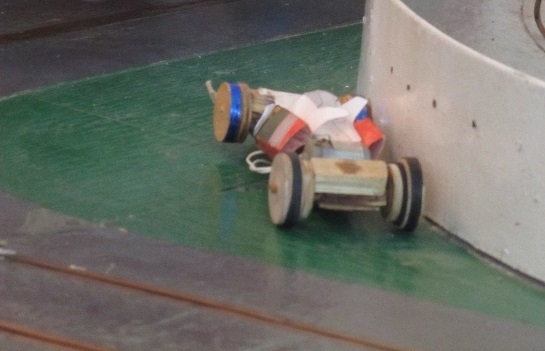 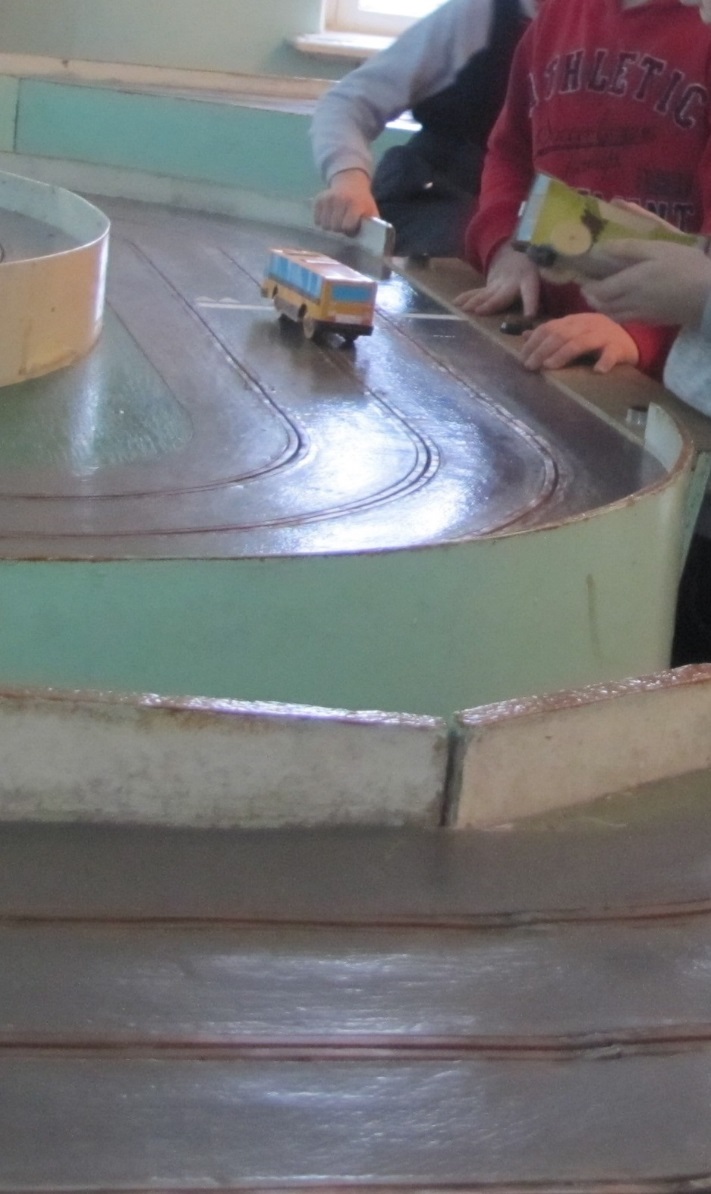 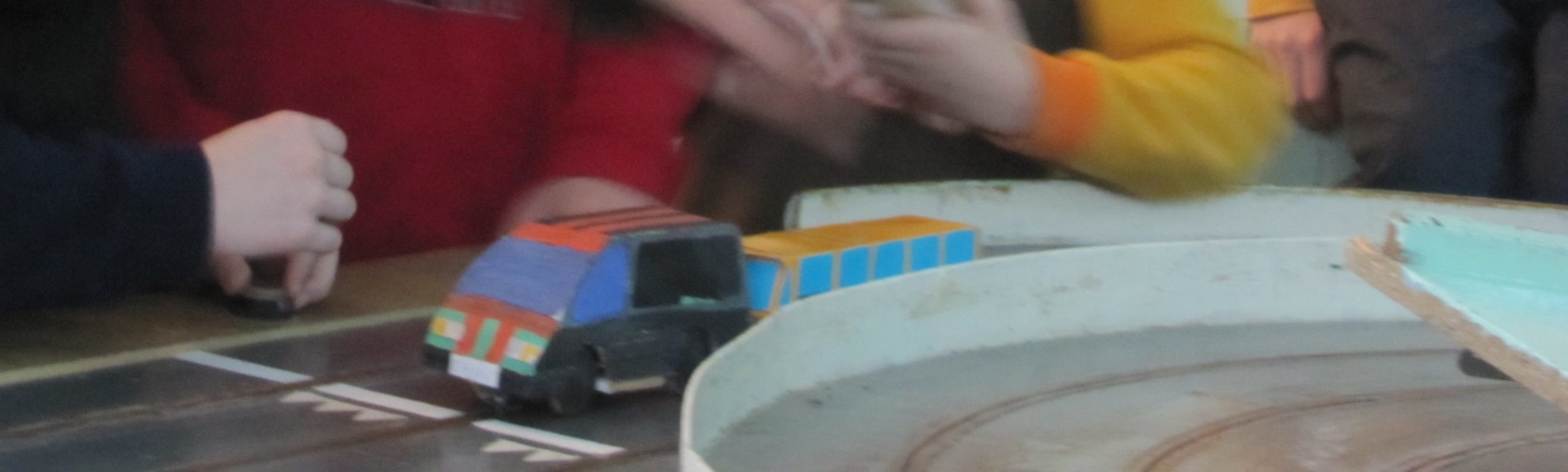 ПОЗДРАВЛЯЕМ ПОБЕДИТЕЛЕЙ И ПРИЗЕРОВ!!!ЖЕЛАЕМ НОВЫХ СПОРТИВНЫХ ПОБЕД!!!